VSTUPNÍ ČÁSTNázev moduluTechnické zobrazování – názorné zobrazováníKód modulu36-m-2/AB46Typ vzděláváníOdborné vzděláváníTyp moduluodborný teoretickýVyužitelnost vzdělávacího moduluKategorie dosaženého vzděláníE (dvouleté, EQF úroveň 2)H (EQF úroveň 3)Skupiny oborů36 - Stavebnictví, geodézie a kartografie39 - Speciální a interdisciplinární oboryKomplexní úlohaTechnické zobrazování – názorné zobrazováníObory vzdělání - poznámky36-67-E/01 Zednické práce36-52-E/01 Dlaždičské práce36-55-E/01 Klempířské práce ve stavebnictví36-57-E/01 Malířské a natěračské práce36-59-E/01 Podlahářské práce36-62-E/01 Sklenářské práce36-64-E/01 Tesařské práce33-56-E/01  Truhlářské práce36-67-E/01 Stavební práce36-67-E/01 Pokryvačské práce36-37-H/01 Zedník36-52-H/01 Instalatér36-52-H/02 Mechanik plynových zařízení36-54-H/01 Kameník36-56-H/01 Kominík36-58-H/01 Montér vodovodů a kanalizací a obsluha vodárenských zařízení36-59-H/01 Podlahář36-62-H/01 Sklenář36-63-H/01 Štukatér36-64-H/01 Tesař33-56-H/01 Truhlář36-65-H/01 Vodař36-66-H/01 Montér suchých staveb36-67-H/01 Kamnář36-69-H/01 Pokrývač39-41-H/01 Malíř a lakýrník36-44-L/51 Stavební provozDélka modulu (počet hodin)8Poznámka k délce moduluPlatnost modulu od30. 04. 2020Platnost modulu doVstupní předpokladyJde o vstupní modul bez nutnosti vazby na předcházející modulyJÁDRO MODULUCharakteristika moduluŽáci získají odborné znalosti a dovednosti pro rýsování a zobrazování předmětů a částí stavebních konstrukcí. Žáci získají a rozvíjejí prostorovou a technickou představivost. Osvojí si základy pravoúhlého a názorného zobrazování, kótování a značení materiálů, hmot a úprav povrchů. Modul směřuje k získání a osvojení základů, technického zobrazování a normalizace potřebné ke zhotovování jednoduchých náčrtů a výkresů, čtení stavebních výkresů a orientace v technické a projektové dokumentaci.Očekávané výsledky učeníŽák:kreslí v pravoúhlém i názorném zobrazování hranaté i rotační útvary a tělesakreslí a kótuje základní geometrická tělesa ve třech průmětechzobrazuje nárys, půdorys a bokorys různých geometrických tělesrýsuje a kreslí v měřítkupoužívá normalizované vyjadřovací prostředky (technické písmo, úprava výkresů)používá a dodržuje předepsané tloušťky čar, typy šrafování a značení materiálůzobrazuje jednoduché stavební konstrukce a objekty na náčrtech a výkresechodvozuje z půdorysu nárys a bokorys, doplní třetí průmětčte jednoduché stavební výkresyorientuje se v projektové dokumentaci staveb a přestaveb budov, jejich konstrukcí a vybaveníObsah vzdělávání (rozpis učiva)Názorné zobrazováníAxonometrie- zobrazování hranatých a rotačních těles: krychle, hranol, jehlan, válec, kužel, koule. Složená tělesa. Perspektiva - základy zobrazeníNormalizace v technickém a odborném kresleníNormalizované technické písmo. Formáty výkresů (A4 – 297 x 210 mm) měřítka, druhy a tloušťky čar, měřítka zmenšení 1:100, 1:50, 1:10 a zvětšení  2:1 a 5:1  skutečná velikost: 1:1Šrafování, přerušování obrazu. Označování rozměrů - zásady kótování na technických a stavebních výkresech. Značení materiálů: okna, dveře, zařizovací předměty. Výškové kóty na stavebních výkresech, sdružené kóty.Zobrazování stavebních konstrukcí a objektů Zásady a způsoby zobrazován částí staveb v pravoúhlém promítání na tři průmětny.Zobrazování konstrukcí objektů pozemních staveb. Kreslení výkopů a základů.Nárys, půdorys, bokorys, řezy. Sdružené průměty, sklopené řezy.Zobrazování a čtení výkresů: základy, svislé konstrukce (zdivo, vazby, okna, dveře), vodorovné konstrukce: schodiště, krovy, střechy.Druhy stavebních výkresůProjektová dokumentace staveb. Čtení a doplňování výkresů (půdorysné řezy jednotlivých podlaží (1.NP, 2.NP, 1.PP, krovy, střechy, svislé řezy, pohledy) měř: 1:50 a 1:100Učební činnosti žáků a strategie výukyZáklady zobrazování jsou prezentovány postupem rýsování na tabuli, nebo promítáním elektronicky přes vizualizér výkresů, nebo výkresy uložené na médium (flash disk). Žáci si je překreslují pod dohledem učitele do sešitu. Popisy, postupy a teorii doplní diktováním textu do sešitu. Poté žáci samostatně rýsují podle zadání. Učivo tak procvičují a osvojují. Dbají na udržování potřebných rýsovacích pomůcek. Čtení stavebních výkresů provádějí vyhledáváním zadaných částí, materiálů a zařizovacích předmětů v kopiích skutečných projektových výkresů (půdorysů a řezů). Doplňování provádějí do neúplných cvičných stavebních půdorysů NP, které žákům připraví a zadá učitel. Ve výkresech krovů a střech se učí a procvičují pojmenování- odborné názvy jednotlivých částí a typů krovů a střech.Zařazení do učebního plánu, ročníkDoporučení k zařazení do UP, pro 1. ročníky oborů vzdělání skupiny 36 a 39VÝSTUPNÍ ČÁSTZpůsob ověřování dosažených výsledkůJednotlivé výkresy v sešitě a celková úprava sešitu pro odborné kreslení. Písemný test-rýsování úloh dle zadání zobrazování a průměty těles, kreslení v měřítku, názorné zobrazení jednoduchých těles.Doplňování cvičných půdorysů dle zadání o požadované části vybavení (okna, dveře levé a pravé, značení druhu zdiva, zařizovací předměty (umyvadlo, WC, dřez),Vyhledávání označených částí výkresů a jejich odborné pojmenování: zejména u částí krovů a střech.Kritéria hodnoceníHodnocení:Výborně: vzorná úprava samostatnost i správnost řešeníChvalitebně: pěkná úprava a drobné nedostatky řešení  Dobrý: správnost řešení, ale nevzhledná úprava, s dopomocí, více chyb řešeníDostatečný: nepěkná úprava neúplné řešení, chyby, rýsování s dopomocíNedostatečný: nečitelné, nevzhledné, podstatné chybyDoporučená literaturaOdborné kresleni obor zednické práce ing. Šárka Kýhosová PARTA 2004 ISBN 80-7320-050-3Čítanka stavebních výkresů A. Doseděl a kol.  SOBOTÁLES ISBN 80-85920-15-8  PoznámkyTZO 02Obsahové upřesněníOV RVP - Odborné vzdělávání ve vztahu k RVPMateriál vznikl v rámci projektu Modernizace odborného vzdělávání (MOV), který byl spolufinancován z Evropských strukturálních a investičních fondů a jehož realizaci zajišťoval Národní pedagogický institut České republiky. Autorem materiálu a všech jeho částí, není-li uvedeno jinak, je Zdeňka Tvrdá. Creative Commons CC BY SA 4.0 – Uveďte původ – Zachovejte licenci 4.0 Mezinárodní.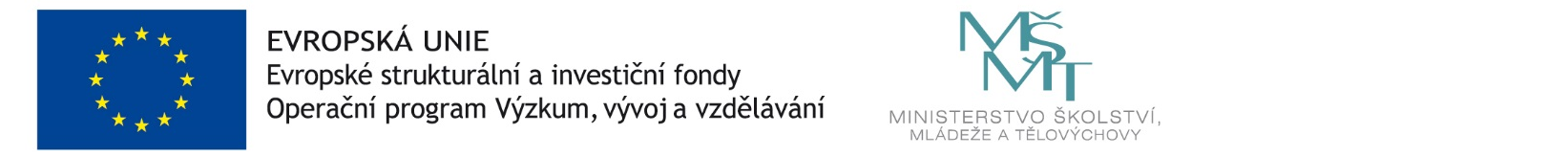 